Čtenářský list k přečtené knizeNÁZEV KNIHY: 	___________________________________________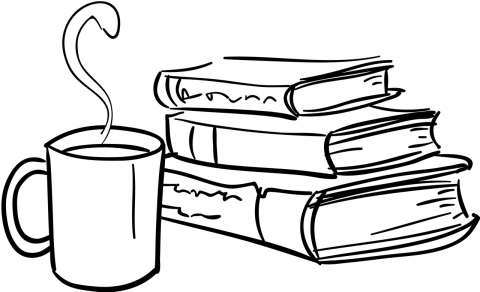 AUTOR:		_______________________________________________ILUSTRACE:		_______________________________________________ŽÁNR:			_______________________________________________Pokus se v 5 – 10 větách, popsat o čem kniha je, a nalákat tak další čtenáře.Je v tvé knize také nějaká fantazie? Něco, co se přihodit nemohlo, co je vymyšlené? Napiš to!Zvol si 3 otázky ze seznamu čtenářských otázek a ty zpracuj, jak nejlépe dovedeš. Otázka č. ____Otázka č. ____Otázka č. ____Tvá ilustrace: 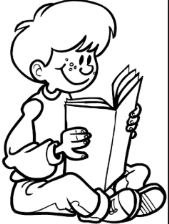 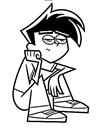 Hodnocení knihy jak se ti líbila? 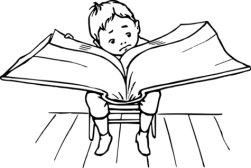 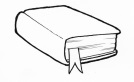 